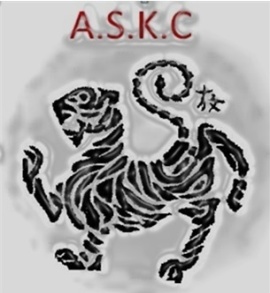 Japanese TerminologyBlocks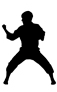 Uke = BlockAge Uke = Upper Rising Arm BlockBarai = ParryGedan Barai = Downward BlockHaishu Uke = Back Hand BlockHaito Uke = Ridge Hand BlockHai-Wan Uke = Back Arm BlockJuji Uke = X BlockKake Uke = Hooking BlockKakiwake = Wedge BlcokKosa Uke = Crossed BlockManji Uke = Angular BlockMorote Uke = Augmented BlockShuto Uke = Knife Hand BlockSoto Ude Uke = Outside Forearm BlockTeisho Uke = Palm Heel BlockUchi Ude Uke = Inside Forearm BlockUraken Uke = Back Fist blockKicks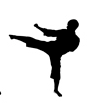 Ashi = Foot/LegGeri  = KickAshi Barai = Foot/Leg SweepFumikiri Geri = Cutting KickFumikomi Geri = Stamping KickHiza Geri = Knee KickKeage = Side Snap KickKekato Geri = Axe KickKekomi = Side Thrust KickMae Geri = Front Snap KickMawashi Geri = Round House KickMikazuki Geri = Crescent KickMae Ren Geri = Alternate Left/Right Mae Geri KicksTobi Geri = Jumping KickUshiro Geri = Backwards Heel KickUshiro Kekomi = Backwards Side Foot KickUshiro Mawashi = Reverse Round House KickYoko Geri Keage = Side Snap Kick Stepping In Horse Riding StanceYoko Geri Kekomu = Side Thrust Kick Stepping In Horse Riding StanceStrikes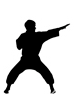 Age Empi = Upward Elbow StrikeHaishu Uchi = Back Hand StrikeHaito Uchi = Ridge Hand StrikeEmpi = Elbow StrikeKeito Uchi = Chicken Head strikeMae Empi = Forearm SmashMawashi Empi = Round House Elbow StrikeNukite = Spear Hand StrikeShuto Uchi = Knife Hand StrikeTettsui Uchi = Hammer Fist StrikeTeisho Uchi = Palm Heel StrikeToshi Empi = Downward Elbow StrikeUchi = StrikeUraken Uchi = Back Fist StrikeUshiro Mawashi Empi = Reverse Round House Elbow StrikeYoko Empi = Side Elbow StrikePunches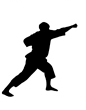 Age Zuki = Rising PunchChoku Zuki = Straight/ Standing PunchGyaku Zuki = Reverse PunchHiraken Uchi =Foreknuckle Fist StrikeKagi Zuki = Hook PuchKizami Zuki = Jabbing PunchMawashi Zuki = Round House PunchMorote Zuki = Augmented PunchNakadaka Ippon Ken = Middle Finger One Knuckle FirstOi Zuki = Lunge/Stepping PunchSanbon Zuki = Three PunchesTate Zuki = Vertical PunchUra Zuki = Close PunchYama Zuki = U PunchZuki = PunchStances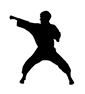 Dachi = StanceFudo Dachi = Rooted StanceHangetsu Dachi = Half-Moon StanceKiba Dachi = Horse Riding StanceKokutsu Dachi = Back StanceKosa Dachi = Cross Feet StanceMusubi Dachi = Informal Attention StanceNeko Ashi Dachi = Cat StanceRenoji Dachi = L StanceSagi Ashi Dachi = Heron Leg PostureSanchin Dachi = Hour Glass StanceShizen Dachi = Natural StanceSochin Dachi = Diagonal Straddle Leg StanceTeiji Dachi = T StanceTsuru Ashi Dachi = Crane Leg StanceZenkutsu Dachi = Front StanceOther Terminology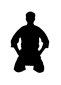 Bo = StaffBunkai = Application To KataChudan = Middle LevelDan = Black Belt RankDojo = Training HallDojo Kun = Dojo OathGamae = ReadyGedan = Lower LevelGi = Karate SuitHai = YesHajime = StartHidari = leftJo = Short StickKata = Prearranged Sequence Of TechniquesKiai = ShoutKihon = BasicKime = Focus/ TensionKokyo = BreathingKoshi = Ball Of The FootKyu = Rank below Black BeltMa-ai = DistancingMae = FrontMawate = TurnMigi = RightTournament Terminology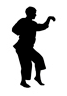 Ai Uchi = Simultaneous Strike (No Score)Ake = RedChui = WarningHansoku Chui = DisqualificationHantei = DecisionIppon = Full PointJogai Chui = Warning For Leaving AreaKamai = On GuardKata = Sequence of TechniquesKiki Wake = DrawManaka Ni Haite = Come To The Centre Of The Contest AreaShiai = ContestShiai Jo = Contest AreaShikkaku = Disqualification For Breach Of RulesShimpan = Judge/RefereeShiro = WhiteShobu = MatchTarimasen = No ScoreTszukete Hajime = Resume FightingWaza Ari = Half Piont